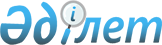 О внесении изменений в приказ председателя Комитета по финансовому мониторингу Министерства финансов Республики Казахстан от 16 января 2019 года № П-3 "Об утверждении положений территориальных органов Комитета по финансовому мониторингу Министерства финансов"
					
			Утративший силу
			
			
		
					Приказ Председателя Комитета по финансовому мониторингу Министерства финансов Республики Казахстан от 15 июля 2019 года № П-89. Утратил силу приказом Председателя Агентства Республики Казахстан по финансовому мониторингу от 16 июня 2021 года № 137-НҚ.
      Сноска. Утратил силу приказом Председателя Агентства РК по финансовому мониторингу от 16.06.2021 № 137-НҚ (вводится в действие по истечении десяти календарных дней после дня его первого официального опубликования).
      В соответствии с постановлением Правительства Республики Казахстан от 20 июня 2019 года № 422 "О некоторых вопросах Министерства финансов Республики Казахстан", ПРИКАЗЫВАЮ:
      1. Внести в приказ председателя Комитета по финансовому мониторингу Министерства финансов Республики Казахстан от 16 января 2019 года № П-3 "Об утверждении положений территориальных органов Комитета по финансовому мониторингу Министерства финансов" следующие изменения:
      пункт 1 изложить в следующей редакции:
      "1. Утвердить прилагаемые:
      1) Положение о Департаменте экономических расследований по Акмолинской области Комитета по финансовому мониторингу Министерства финансов Республики Казахстан согласно приложению 1 к настоящему приказу;
      2) Положение о Департаменте экономических расследований по Актюбинской области Комитета по финансовому мониторингу Министерства финансов Республики Казахстан согласно приложению 2 к настоящему приказу;
      3) Положение о Департаменте экономических расследований по Алматинской области Комитета по финансовому мониторингу Министерства финансов Республики Казахстан согласно приложению 3 к настоящему приказу;
      4) Положение о Департаменте экономических расследований по Атырауской области Комитета по финансовому мониторингу Министерства финансов Республики Казахстан согласно приложению 4 к настоящему приказу;
      5) Положение о Департаменте экономических расследований по Восточно-Казахстанской области Комитета по финансовому мониторингу Министерства финансов Республики Казахстан согласно приложению 5 к настоящему приказу;
      6) Положение о Департаменте экономических расследований по Жамбылской области Комитета по финансовому мониторингу Министерства финансов Республики Казахстан согласно приложению 6 к настоящему приказу;
      7) Положение о Департаменте экономических расследований по Западно-Казахстанской области Комитета по финансовому мониторингу Министерства финансов Республики Казахстан согласно приложению 7 к настоящему приказу;
      8) Положение о Департаменте экономических расследований по Карагандинской области Комитета по финансовому мониторингу Министерства финансов Республики Казахстан согласно приложению 8 к настоящему приказу;
      9) Положение о Департаменте экономических расследований по Костанайской области Комитета по финансовому мониторингу Министерства финансов Республики Казахстан согласно приложению 9 к настоящему приказу;
      10) Положение о Департаменте экономических расследований по Кызылординской области Комитета по финансовому мониторингу Министерства финансов Республики Казахстан согласно приложению 10 к настоящему приказу;
      11) Положение о Департаменте экономических расследований по Мангистауской области Комитета по финансовому мониторингу Министерства финансов Республики Казахстан согласно приложению 11 к настоящему приказу;
      12) Положение о Департаменте экономических расследований по Павлодарской области Комитета по финансовому мониторингу Министерства финансов Республики Казахстан согласно приложению 12 к настоящему приказу;
      13) Положение о Департаменте экономических расследований по Северо-Казахстанской области Комитета по финансовому мониторингу Министерства финансов Республики Казахстан согласно приложению 13 к настоящему приказу;
      14) Положение о Департаменте экономических расследований по Туркестанской области Комитета по финансовому мониторингу Министерства финансов Республики Казахстан согласно приложению 14 к настоящему приказу;
      15) Положение о Департаменте экономических расследований по городу Алматы Комитета по финансовому мониторингу Министерства финансов Республики Казахстан согласно приложению 15 к настоящему приказу;
      16) Положение о Департаменте экономических расследований по городу Нур-Султану Комитета по финансовому мониторингу Министерства финансов Республики Казахстан согласно приложению 16 к настоящему приказу;
      17) Положение о Департаменте экономических расследований по городу Шымкент Комитета по финансовому мониторингу Министерства финансов Республики Казахстан согласно приложению 17 к настоящему приказу.";
      в положении о Департаменте экономических расследований по городу Астана Комитета по финансовому мониторингу Министерства финансов Республики Казахстан, утвержденном указанным приказом:
      заголовок изложить в следующей редакции:
      "Положение о Департаменте экономических расследований по городу Нур-Султану Комитета по финансовому мониторингу Министерства финансов Республики Казахстан";
      пункт 1 изложить в следующей редакции:
      "1. Департамент экономических расследований по городу Нур-Султану Комитета по финансовому мониторингу Министерства финансов Республики Казахстан (далее – Департамент) является территориальным органом Комитета по финансовому мониторингу Министерства финансов Республики Казахстан (далее – Комитет), уполномоченным на выполнение в пределах компетенции функций по предупреждению, выявлению, пресечению, раскрытию и расследованию уголовных и административных правонарушений, отнесенных законодательством Республики Казахстан к ведению этого органа, и иные функции в соответствии с законодательством Республики Казахстан.";
      пункты 8 и 9 изложить в следующей редакции:
      "8. Юридический адрес Департамента: 010000, Республика Казахстан, город Нур-Султан, улица Желтоксан, 43.
      9. Полное наименование государственного органа – республиканское государственное учреждение "Департамент экономических расследований по городу Нур-Султану Комитета по финансовому мониторингу Министерства финансов Республики Казахстан".".
      2. Настоящий приказ вступает в силу со дня его подписания.
					© 2012. РГП на ПХВ «Институт законодательства и правовой информации Республики Казахстан» Министерства юстиции Республики Казахстан
				
      Председатель
Комитета по финансовому мониторингу
Министерства финансов
Республики Казахстан 

А. Скаков
